Name of Journal: World Journal of Gastrointestinal SurgeryManuscript NO: 71729Manuscript Type: CASE REPORTIntestinal perforation with abdominal abscess caused by extramedullary plasmacytoma of small intestine: A case report and literature reviewWang KW et al. Extramedullary plasmacytoma of small intestineKe-Wei Wang, Nan XiaoKe-Wei Wang, Nan Xiao, Department of Gastrointestinal Surgery, The First Affiliated Hospital of China Medical University, Shenyang 110001, Liaoning Province, ChinaAuthor contributions: Wang KW reviewed the literature and contributed to manuscript drafting; Xiao N was responsible for the collection and analysis of case data; and all authors issued final approval for the version to be submitted.Supported by the Natural Science Foundation of Education Department of Liaoning Province, No. QNZR2020008.Corresponding author: Ke-Wei Wang, MD, PhD, Associate Professor, Surgeon, Department of Gastrointestinal Surgery, The First Affiliated Hospital of China Medical University, No. 155 Nanjing North Street, Heping District, Shenyang 110001, Liaoning Province, China. kwwang@cmu.edu.cnReceived: September 27, 2021Revised: January 26, 2022Accepted: Published online:AbstractBACKGROUNDExtramedullary plasmacytoma (EMP) of the gastrointestinal tract is an extremely rare disease. Clinical manifestations of EMPs are varied and depend on the location and progression of the tumor.CASE SUMMARYHere, we firstly report a case of intestinal perforation with abdominal abscess caused by EMP of the small intestine in a 55-year-old female patient. The patient received emergency surgery immediately after the necessary preoperative procedures. During the operation, EMP was found to have caused the perforation of the small intestine and the formation of multiple abscesses in the abdominal cavity. Partial resection of the small intestine with peritoneal irrigation and drainage was performed. EMP was finally confirmed by postoperative histopathology and laboratory tests. Additionally, we performed a literature review of gastrointestinal EMP to obtain a deeper understanding of this disease.CONCLUSIONEMP of the small intestine may have spontaneous perforation, which requires emergency surgery. Surgical resection can obtain good therapeutic effects.Key Words: Extramedullary plasmacytoma; Perforation; Small intestine; Gastrointestinal tract; Treatment; Case reportWang KW, Xiao N. Intestinal perforation with abdominal abscess caused by extramedullary plasmacytoma of small intestine: A case report and literature review. World J Gastrointest Surg 2022; In pressCore Tip: Extramedullary plasmacytoma (EMP) of the gastrointestinal tract is an extremely rare disease, accounting for only 7% of all EMPs. Clinical manifestations of EMPs are varied and depend on the location and progression of the tumor. Here, we firstly report a case of intestinal perforation with abdominal abscess caused by EMP of the small intestine in a 55-year-old female patient. Additionally, we discussed the diagnosis and treatment of gastrointestinal EMP after a review of the literature worldwide to provide an overview of this disease.INTRODUCTIONPlasmacytoma is a malignant tumor that originates from bone marrow hematopoietic tissue. It is characterized by an imbalance in the monoclonal proliferation of plasma cells. Extramedullary plasmacytoma (EMP) refers to a localized monoclonal plasma cell proliferation that occurs in soft tissues without bone marrow involvement. It is a rare type of malignant monoclonal plasma cell lesion, accounting for approximately 2%-3% of all plasmacytomas[1,2]. Plasmacytoma primarily occurs in the upper respiratory tract but is rarely found in the gastrointestinal tract. Gastrointestinal EMP only accounts for approximately 7% of all EMPs[3]. EMP is found in all parts of the gastrointestinal tract, including the small intestine[4-7]. Clinical manifestations of gastrointestinal EMPs vary with the location and progression of the tumor and lack specificity. Common clinical manifestations include abdominal pain, abdominal discomfort, changes in bowel habits, gastrointestinal bleeding and intestinal obstruction[8-12]. However, there are no reports of spontaneous perforation and abdominal abscess caused by EMP of the small intestine. Reports on EMP of the small intestine are mostly single case reports, and most of the patients underwent routine surgery[7,13]. It is rare to find this disease during an emergency surgery. In this paper, we firstly present a case of intestinal perforation with abdominal abscess caused by EMP of the small intestine and review the relevant literature from PubMed.CASE PRESENTATIONChief complaintsA 55-year-old female was admitted to the Department of Emergency of our hospital with sudden abdominal pain and abdominal distension.History of present illnessThe patient’s symptoms started 3 d prior and were accompanied by nausea and vomiting without gas or defecation. Since onset, the patient had a loss of appetite, limited diet, poor sleep and decreased urination. No significant change in body weight was noted.History of past illnessThe patient’s previous medical history was not remarkable. She and her family had no history of multiple myeloma (MM) or other gastrointestinal diseases.Personal and family historyThe patient has no personal and family history.Physical examinationDuring physical examination, the patient had a normal heart rate and mild hypotension. The patient’s abdomen was slightly distended, and the abdominal tenderness was more severe in the left upper abdomen accompanied by rebound pain and muscle tension.Laboratory examinationsLaboratory tests showed the following: White blood cells 10.5 × 10-9/L, neutrocyte (NE) 9.63 × 10-9/L, NE% 91.7%, hemoglobin 108 g/L, and platelet 330 × 10-9/L. Liver and kidney function were normal.Imaging examinationsEnhanced computed tomography (CT) showed that the small intestinal lumen in the upper left abdomen was dilated with gas and fluid accumulation, and showed multiple fluid-gas level changes were noted. The intestinal wall was edematous and thickened, and the density of the surrounding fat interspace had increased. Small air bubbles were scattered under the left diaphragm, and multiple encapsulated effusions were observed between the small intestines. These imaging findings suggested local perforation and multiple abscesses in the abdominal cavity (Figure 1).FINAL DIAGNOSISMicroscopic analysis showed that the pathological specimen displayed a large number of neoplastic plasma cells with inflammatory cell infiltration (Figure 2A). These plasma cells were positive for CD38 (+), CD138 (+), kappa (+), lambda (week+), CD79a (week+), and MUM1 (+) and negative for creatine kinase (-), CD117 (-), Dog-1 (-), S-100 (-), B cell lymphoma-2 (-), beta-catenin (-), CD56 (-), immunoglobulin G4 (-) and Pax-5 (-) with a Ki-67 proliferative index of 10% (Figures 2B-F). The final pathological specimens were highly suspicious of plasmacytoma. Postoperative laboratory tests showed that the bone marrow cytology was normal and no abnormal monoclonal plasma cells were detected in the flow cytometric analysis. Urine free light chain and serum immunofixation electrophoresis were also normal. Lytic lesions were not found on X-rays. Therefore, the final diagnosis of this patient was primary EMP of the small intestine.TREATMENTConsidering that the patient may have a perforation of the digestive tract, we performed emergency surgery. During the operation, we found that the small intestinal serosa 100 cm away from the Treitz ligament had a dark-red polyp-like protrusion with a perforation approximately 0.5 cm in diameter at the top. The local intestinal wall was hyperemic, edematous and thickened, and the surface of the surrounding small intestine and lateral peritoneum was covered with many purulent masses (Figure 3). Several abscesses were observed between the left paracolic groove and small intestine and filled with a yellow, turbid fluid. After the abscesses were removed, the abdominal cavity was flushed with a large amount of warm normal saline. Then, a segment of the jejunum 33 cm in length was resected, and a primary side-to-end anastomosis of the small intestine was performed. The lumen of the intestinal tube 6 cm from the nearest end resection margin was narrow with a diameter of approximately 1.5 cm. The serosal surface was similar to a polypoid with a size of approximately 2 cm × 1 cm × 1 cm.OUTCOME AND FOLLOW-UPThe patient had a good postoperative recovery with no complications, and she was discharged smoothly from the hospital one week after her surgery. As of August 1, 2021, she has been regularly followed up for 2 years at an outpatient clinic, and there have been no signs of recurrence or metastasis.DISCUSSIONPrimary plasmacytoma of the small intestine is rare in clinical practice. Here, we firstly report a case of intestinal perforation with abdominal abscess caused by EMP of the small intestine in a 55-year-old female. The diagnosis is based on a pathologically confirmed small intestinal mass with clonal growth of plasma cells, normal bone marrow histological examination, and normal serum monoclonal immunoglobulin levels[14]. EMP can be divided into two types: Primary and secondary. EMP can also present as a secondary tumor of another plasma cell neoplasm, such as MM[15]. MM must be excluded before the diagnosis of primary EMP[16]. The case we reported had no positive laboratory or imaging findings of MM, which met the diagnostic criteria of primary EMP. In this paper, we performed a review of the well-documented primary gastrointestinal EMP cases in the last 20 years and presented these results in table form[4-7,11,17-45] (Table 1). These results show that gastrointestinal EMP is common in patients over the age of 50 years, and the incidence rate is higher in men compared with women (2:1). The clinical manifestations of gastrointestinal EMPs vary with the location of the tumor and lack specificity. In the early stage, this disease is often asymptomatic, and patients often seek medical treatment because of pain or discomfort caused by local tumor compression. Other clinical manifestations include gastrointestinal bleeding or obstruction, changes in bowel habits, etc. In our case, the patient presented with sudden abdominal pain and abdominal distension, which may have been caused by intestinal perforation. CT images usually show an infiltrating mass with clear boundaries. When the mass is large, a liquefied necrotic area may appear in the center. However, until now, there has been no description of the specific imaging characteristics of EMP[46]. Therefore, the role of imaging examinations in differentiating gastrointestinal EMP from other neoplastic diseases is limited. EMP may be occasionally misdiagnosed as cancer[47], stromal tumors or inflammatory bowel disease[41]. Hence, the accurate diagnosis of gastrointestinal EMP still depends on histopathological results. For gastrointestinal EMP, endoscopic biopsy is a convenient and practical diagnostic method.Given the rarity of gastrointestinal EMP, unified treatment guidelines for this disease are not available. At present, complete surgical resection is a good choice for the treatment of gastrointestinal EMP. Several studies have reported that patients with gastrointestinal EMP can be completely cured after surgical resection of tumors[21,24,34,40]. Most of the patients underwent routine surgery. However, the EMP patient we reported with perforation of the small intestine required emergency surgery. In addition to perforation of small intestinal EMPs, perforation of colon EMPs can also occur. Kitamura et al[40] reported one case of EMP in the sigmoid colon with perforation. The patient underwent emergency surgery without postoperative adjuvant chemotherapy with no recurrence after 14 mo of regular follow-up. In recent years, endoscopic treatments, such as endoscopic mucosal resection or endoscopic submucosal dissection, have become increasingly popular in gastrointestinal EMP surgery and have obtained a good therapeutic effect[18,20,25]. Due to the high sensitivity of primary EMP to radiotherapy, local radiotherapy is also an effective treatment method[45,48]. At present, many hospitals use radiotherapy as an adjuvant treatment for patients with gastrointestinal EMP after surgery to prevent local recurrence or metastasis. Moreover, radiotherapy can also represent an additional therapeutic option for cases with incomplete resection, lymph node involvement or recurrence. There are also some results suggesting that EMP is well controlled with a dose of 40 Gy or more[49]. In cases that are small, well-defined, or postexcision with positive margins, 40 Gy is acceptable[50]. Currently, most studies in this area are retrospective, and more prospective randomized controlled studies are needed to verify these results.EMP is a low malignancy tumor with a good prognosis. Local recurrence or recurrence at other sites occurred in 7.5% and 10% of patients, respectively, and the 15-year survival rate was 78%[51]. Given that EMP may recur or progress to MM in some patients, regular long-term follow-up is recommended and necessary. Detailed medical records, physical examination, laboratory tests, including complete blood cell count, beta-2 microglobulin and immunoglobulin levels, renal function, and imaging examination of the abdomen are required for patients during follow-up[52].CONCLUSIONIn conclusion, EMP of the small intestine is extremely rare and lacks specific clinical and imaging manifestations. EMP may be associated with spontaneous perforation, which requires emergency surgery. We firstly report a case of intestinal perforation caused by EMP of the small intestine. The diagnosis of EMP still depends on the histopathological results. Surgical resection and radiotherapy can obtain good therapeutic effects. The cooperation of a multidisciplinary team, including pathologists, hematologists, radiologists and surgeons, is needed to develop the best diagnostic and therapeutic plan for gastrointestinal EMP.REFERENCES1 Knowling MA, Harwood AR, Bergsagel DE. Comparison of extramedullary plasmacytomas with solitary and multiple plasma cell tumors of bone. J Clin Oncol 1983; 1: 255-262 [PMID: 6668499 DOI: 10.1200/JCO.1983.1.4.255]2 Liebross RH, Ha CS, Cox JD, Weber D, Delasalle K, Alexanian R. Clinical course of solitary extramedullary plasmacytoma. Radiother Oncol 1999; 52: 245-249 [PMID: 10580871 DOI: 10.1016/s0167-8140(99)00114-0]3 Dores GM, Landgren O, McGlynn KA, Curtis RE, Linet MS, Devesa SS. Plasmacytoma of bone, extramedullary plasmacytoma, and multiple myeloma: incidence and survival in the United States, 1992-2004. Br J Haematol 2009; 144: 86-94 [PMID: 19016727 DOI: 10.1111/j.1365-2141.2008.07421.x]4 Lin QT, Cai XR. Extramedullary plasmacytoma involving rectum: A case report and literature review. Radiol Case Rep 2021; 16: 785-788 [PMID: 33537109 DOI: 10.1016/j.radcr.2021.01.023]5 Evans MG, Zhao X, Lin F, Wang BY. First Reported Case of Extramedullary Plasmacytoma of the Appendix. Gastroenterology Res 2020; 13: 85-87 [PMID: 32362968 DOI: 10.14740/gr1277]6 Ding W, Tan Y, Qian Y, Xue W, Wang Y, Xi C, Gu K, Xu Y, Xu X. Primary plasmablastic plasmacytoma in the stomach of an immunocompetent adult: A case report. Medicine (Baltimore) 2019; 98: e14235 [PMID: 30681607 DOI: 10.1097/MD.0000000000014235]7 Hanawa Y, Higashiyama M, Horiuchi K, Ayaki K, Ito S, Mizoguchi A, Nishii S, Wada A, Inaba K, Sugihara N, Furuhashi H, Takajo T, Shirakabe K, Watanabe C, Tomita K, Komoto S, Nagao S, Miura S, Shimazaki H, Takeuchi K, Ueno H, Hokari R. Crohn's Disease Accompanied with Small Intestinal Extramedullary Plasmacytoma. Intern Med 2019; 58: 2019-2023 [PMID: 30918171 DOI: 10.2169/internalmedicine.1687-18]8 Glasbey JC, Arshad F, Almond LM, Vydianath B, Desai A, Gourevitch D, Ford SJ. Gastrointestinal manifestations of extramedullary plasmacytoma: a narrative review and illustrative case reports. Ann R Coll Surg Engl 2018; 100: 371-376 [PMID: 29692194 DOI: 10.1308/rcsann.2018.0015]9 Comba IY, Torres Luna NE, Cooper C, W Crespo M, Carilli A. A Rare Case of Extramedullary Plasmacytoma Presenting as Massive Upper Gastrointestinal Bleeding. Cureus 2019; 11: e3993 [PMID: 30972272 DOI: 10.7759/cureus.3993]10 Iosif E, Rees C, Beeslaar S, Shamali A, Lauro R, Kyriakides C. Gastrointestinal bleeding as initial presentation of extramedullary plasma cell neoplasms: A case report and review of the literature. World J Gastrointest Endosc 2019; 11: 308-321 [PMID: 31040892 DOI: 10.4253/wjge.v11.i4.308]11 Zhu Z, Cao H, Chen L. Incomplete Colonic Obstruction Caused by Extramedullary Plasmacytoma. Clin Gastroenterol Hepatol 2017; 15: e69-e70 [PMID: 27613261 DOI: 10.1016/j.cgh.2016.08.043]12 Alnimer L, Zakaria A, Alshare B, Samhouri Y, Raphael M. A Rare Case of Small Bowel Extramedullary Plasmacytomas Presenting With Intestinal Obstruction. Cureus 2021; 13: e15704 [PMID: 34277289 DOI: 10.7759/cureus.15704]13 Ignjatović M, Bezmarević M, Cerović S. Solitary extramedullary plasmacytoma of the duodenum and pancreas: A case report and review of the literature. Vojnosanit Pregl 2016; 73: 402-407 [PMID: 29309111 DOI: 10.2298/VSP141031142I]14 Soutar R, Lucraft H, Jackson G, Reece A, Bird J, Low E, Samson D; Working Group of the UK Myeloma Forum; British Committee for Standards in Haematology; British Society for Haematology. Guidelines on the diagnosis and management of solitary plasmacytoma of bone and solitary extramedullary plasmacytoma. Clin Oncol (R Coll Radiol) 2004; 16: 405-413 [PMID: 15487132 DOI: 10.1016/j.clon.2004.02.007]15 Fagkrezos D, Manes K, Paraskeva K, Lenos M, Triantopoulou C, Apessou D, Maniatis P. Secondary extramedullary plasmacytoma of sigmoid colon in a patient with multiple myeloma: a case report. J Med Case Rep 2018; 12: 379 [PMID: 30583721 DOI: 10.1186/s13256-018-1888-4]16 Wallace E, Stewart Z, Theriot D, Shaffer W, Guillory S, Hanemann M, Danrad R, Spieler B. Atypical Presentation of Extramedullary Plasmacytoma. Ochsner J 2018; 18: 101-103 [PMID: 29559881]17 Katodritou E, Kartsios C, Gastari V, Verrou E, Mihou D, Banti A, Lazaraki G, Lazaridou A, Kaloutsi V, Zervas K. Successful treatment of extramedullary gastric plasmacytoma with the combination of bortezomib and dexamethasone: first reported case. Leuk Res 2008; 32: 339-341 [PMID: 17560647 DOI: 10.1016/j.leukres.2007.04.016]18 Park CH, Lee SM, Kim TO, Kim DU, Jung WJ, Kim GH, Song GA. Treatment of solitary extramedullary plasmacytoma of the stomach with endoscopic submucosal dissection. Gut Liver 2009; 3: 334-337 [PMID: 20431772 DOI: 10.5009/gnl.2009.3.4.334]19 Krishnamoorthy N, Bal MM, Ramadwar M, Deodhar K, Mohandas KM. A rare case of primary gastric plasmacytoma: an unforeseen surprise. J Cancer Res Ther 2010; 6: 549-551 [PMID: 21358099 DOI: 10.4103/0973-1482.77067]20 Park SY, Moon HS, Seong JK, Jeong HY, Yoon BY, Hwang SW, Song KS. Successful treatment of a gastric plasmacytoma using a combination of endoscopic submucosal dissection and oral thalidomide. Clin Endosc 2014; 47: 564-567 [PMID: 25505724 DOI: 10.5946/ce.2014.47.6.564]21 Zhao ZH, Yang JF, Wang JD, Wei JG, Liu F, Wang BY. Imaging findings of primary gastric plasmacytoma: a case report. World J Gastroenterol 2014; 20: 10202-10207 [PMID: 25110449 DOI: 10.3748/wjg.v20.i29.10202]22 Fukuhara S, Tazawa H, Okanobu H, Kida M, Kido M, Takafuta T, Nishida T, Ohdan H, Sakimoto H. Successful treatment of primary advanced gastric plasmacytoma using a combination of surgical resection and chemotherapy with bortezomib: A case report. Int J Surg Case Rep 2016; 27: 133-136 [PMID: 27611798 DOI: 10.1016/j.ijscr.2016.08.041]23 Kang DY, Kim GB, Choi BS, Seo JW, Lim HJ, Hong R, Park SG. Successful treatment of a primary gastric plasmacytoma mimicking intractable gastric ulcer by using high-dose dexamethasone therapy: a case report. J Med Case Rep 2016; 10: 79 [PMID: 27036197 DOI: 10.1186/s13256-016-0863-1]24 Takahashi T, Morita T, Matsuno Y. Primary Extramedullary Plasmacytoma in the Gastroduodenal Canal Associated With Epstein-Barr Virus-Associated Adenocarcinoma of the Stomach: A Case Report. Int J Surg Pathol 2016; 24: 757-762 [PMID: 27466321 DOI: 10.1177/1066896916659359]25 Oliveira RC, Amaro P, Julião MJ, Cipriano MA. Primary gastric plasmacytoma: a rare entity. BMJ Case Rep 2017; 2017 [PMID: 28167693 DOI: 10.1136/bcr-2016-218967]26 Weidenbaum C. Case report: gastric plasmacytoma resistant to radiation therapy. Postgrad Med 2022; 134: 122-123 [PMID: 34813388 DOI: 10.1080/00325481.2021.2008726]27 Carneiro FP, Sobreira MN, Maia LB, Sartorelli AC, Franceschi LE, Brandão MB, Calaça BW, Lustosa FS, Lopes JV. Extramedullary plasmocytoma associated with a massive deposit of amyloid in the duodenum. World J Gastroenterol 2009; 15: 3565-3568 [PMID: 19630116 DOI: 10.3748/wjg.15.3565]28 Ammar T, Kreisel F, Ciorba MA. Primary antral duodenal extramedullary plasmacytoma presenting with melena. Clin Gastroenterol Hepatol 2010; 8: A32 [PMID: 19286477 DOI: 10.1016/j.cgh.2009.03.005]29 Yoshida T, Soda K, Yamada S, Nakahara M, Nishida J, Kametaka M, Konishi F. Biclonal extramedullary plasmacytoma arising in the peritoneal cavity: report of a case. Surg Today 2004; 34: 379-382 [PMID: 15052459 DOI: 10.1007/s00595-003-2705-1]30 Moriyama H, Kawahara K, Noguchi T, Kikuchi R, Wada S, Takeno S, Kashima K. Primary extramedullary plasmacytoma of the small intestine. A case report and review of the literature. J Exp Clin Cancer Res 2006; 25: 129-134 [PMID: 16761629]31 Gabriel EM, Savu M. Discovery of a rare ileocecal plasmacytoma. J Surg Case Rep 2014; 2014 [PMID: 24876398 DOI: 10.1093/jscr/rju016]32 Zhang D, Cao D, Shen D, Mulmi Shrestha S, Yin Y. Extramedullary plasmacytoma occuring in ileocecum: A case report and literature review. Medicine (Baltimore) 2017; 96: e9313 [PMID: 29390503 DOI: 10.1097/MD.0000000000009313]33 Doki T, Takeuchi O, Kaiho T, Tsuchiya S, Matsuzaki O, Miyazaki M. Primary isolated extramedullary plasmacytoma of the colon. Int J Colorectal Dis 2008; 23: 719-720 [PMID: 18239923 DOI: 10.1007/s00384-008-0439-7]34 Han YJ, Park SJ, Park MI, Moon W, Kim SE, Ku KH, Ock SY. Solitary extramedullary plasmacytoma in the gastrointestinal tract: report of two cases and review of literature. Korean J Gastroenterol 2014; 63: 316-320 [PMID: 24870305 DOI: 10.4166/kjg.2014.63.5.316]35 Lee SH, Ahn BK, Baek SU, Chang HK. Primary Isolated Extramedullary Plasmacytoma in the Colon. Gastroenterology Res 2013; 6: 152-155 [PMID: 27785246 DOI: 10.4021/gr552w]36 Zihni İ, Dinç R, Canpolat S, Cengiz F, Uslu A. Extramedullary plasmacytoma of the colon: a case report. Ulus Cerrahi Derg 2014; 30: 231-233 [PMID: 25931923 DOI: 10.5152/UCD.2013.45]37 Lattuneddu A, Farneti F, Lucci E, Garcea D, Ronconi S, Saragoni L. A case of primary extramedullary plasmacytoma of the colon. Int J Colorectal Dis 2004; 19: 289-291 [PMID: 14689207 DOI: 10.1007/s00384-003-0560-6]38 Jones JE, Brand MI, Saclarides TJ, Jakate S. Primary extramedullary plasmacytomas of the colon. Am Surg 2008; 74: 873-874 [PMID: 18807681]39 Mjoli M, Vorajee N, Naidoo Y, Madiba T. Solitary extramedullary plasmacytoma of the colon, rectum and anus. S Afr J Surg 2016; 54: 45-47 [PMID: 28240504]40 Kitamura F, Doi K, Ishiodori H, Ohchi T, Baba H. Primary extramedullary plasmacytoma of the sigmoid colon with perforation: a case report. Surg Case Rep 2018; 4: 28 [PMID: 29619633 DOI: 10.1186/s40792-018-0437-0]41 Gupta V, Nahak B, Sakhuja P, Agarwal AK, Kumar N, Mishra PK. Primary isolated extramedullary plasmacytoma of colon. World J Surg Oncol 2007; 5: 47 [PMID: 17470287 DOI: 10.1186/1477-7819-5-47]42 Nakagawa Y, Nagai T, Okawara H, Nakashima H, Hisamatsu A, Syutou M, Yamauchi M, Kai S, Nakayama T, Yokoyama S, Murakami K, Fujioka T. Minute primary extramedullary plasmacytomas of the large intestine. Endoscopy 2011; 43 Suppl 2 UCTN: E105-E106 [PMID: 21424997 DOI: 10.1055/s-0030-1256138]43 Gohil MH, Bhavsar DC, Suryanarayana U, Jetly DH. Plasmacytoma rectum extending to para-rectal region. J Cancer Res Ther 2015; 11: 662 [PMID: 26458684 DOI: 10.4103/0973-1482.140799]44 Bhangoo RS, McCullough AE, Yang M. Obstructive rectosigmoid colon solitary extramedullary plasmacytoma. Dig Liver Dis 2021; 53: 496-497 [PMID: 33376074 DOI: 10.1016/j.dld.2020.12.008]45 Antunes MI, Bujor L, Grillo IM. Anal canal plasmacytoma-An uncommon presentation site. Rep Pract Oncol Radiother 2010; 16: 36-39 [PMID: 24376953 DOI: 10.1016/j.rpor.2010.12.002]46 Ryu SW, Cohen-Hallaleh V. Imaging features of extramedullary plasmacytoma. J Med Imaging Radiat Oncol 2020; 64: 44-51 [PMID: 31785037 DOI: 10.1111/1754-9485.12975]47 Parnell K, Ahmed M, Smalligan RD, Nadesan S. Extramedullary plasmacytoma mimicking colon carcinoma: an unusual presentation and review of the literature. BMJ Case Rep 2015; 2015 [PMID: 26498668 DOI: 10.1136/bcr-2015-210973]48 Barzenje DA, Kolstad A, Ghanima W, Holte H. Long-term outcome of patients with solitary plasmacytoma treated with radiotherapy: A population-based, single-center study with median follow-up of 13.7 years. Hematol Oncol 2018; 36: 217-223 [PMID: 28393375 DOI: 10.1002/hon.2415]49 Alghisi A, Borghetti P, Maddalo M, Roccaro AM, Tucci A, Mazzola R, Magrini SM, Lo Casto A, Bonù ML, Tomasini D, Pasinetti N, Peretto G, Bertagna F, Tomasi C, Buglione M, Triggiani L. Radiotherapy for the treatment of solitary plasmacytoma: 7-year outcomes by a mono-institutional experience. J Cancer Res Clin Oncol 2021; 147: 1773-1779 [PMID: 33201300 DOI: 10.1007/s00432-020-03452-y]50 Tsang RW, Campbell BA, Goda JS, Kelsey CR, Kirova YM, Parikh RR, Ng AK, Ricardi U, Suh CO, Mauch PM, Specht L, Yahalom J. Radiation Therapy for Solitary Plasmacytoma and Multiple Myeloma: Guidelines From the International Lymphoma Radiation Oncology Group. Int J Radiat Oncol Biol Phys 2018; 101: 794-808 [PMID: 29976492 DOI: 10.1016/j.ijrobp.2018.05.009]51 Galieni P, Cavo M, Pulsoni A, Avvisati G, Bigazzi C, Neri S, Caliceti U, Benni M, Ronconi S, Lauria F. Clinical outcome of extramedullary plasmacytoma. Haematologica 2000; 85: 47-51 [PMID: 10629591]52 Lopes da Silva R. Extramedullary plasmacytoma of the small intestine: clinical features, diagnosis and treatment. J Dig Dis 2012; 13: 10-18 [PMID: 22188911 DOI: 10.1111/j.1751-2980.2011.00544.x]FootnotesInformed consent statement: Informed written consent was obtained from the patient for publication of this report and any accompanying images.Conflict-of-interest statement: All the authors report no relevant conflicts of interest for this article.CARE Checklist (2016) statement: The authors have read the CARE Checklist (2016), and the manuscript was prepared and revised according to the CARE Checklist (2016).Open-Access: This article is an open-access article that was selected by an in-house editor and fully peer-reviewed by external reviewers. It is distributed in accordance with the Creative Commons Attribution NonCommercial (CC BY-NC 4.0) license, which permits others to distribute, remix, adapt, build upon this work non-commercially, and license their derivative works on different terms, provided the original work is properly cited and the use is non-commercial. See: https://creativecommons.org/Licenses/by-nc/4.0/Provenance and peer review: Unsolicited article; Externally peer reviewedPeer-review model: Single blindPeer-review started: September 27, 2021First decision: January 12, 2022Article in press: Specialty type: Gastroenterology and hepatologyCountry/Territory of origin: ChinaPeer-review report’s scientific quality classificationGrade A (Excellent): 0Grade B (Very good): B, B, BGrade C (Good): CGrade D (Fair): DGrade E (Poor): 0P-Reviewer: Majerović M, Croatia; Perse M, Slovenia; Vij M, India A-Editor: Yao QG, China S-Editor: Wang JJ L-Editor: A P-Editor:Figure Legends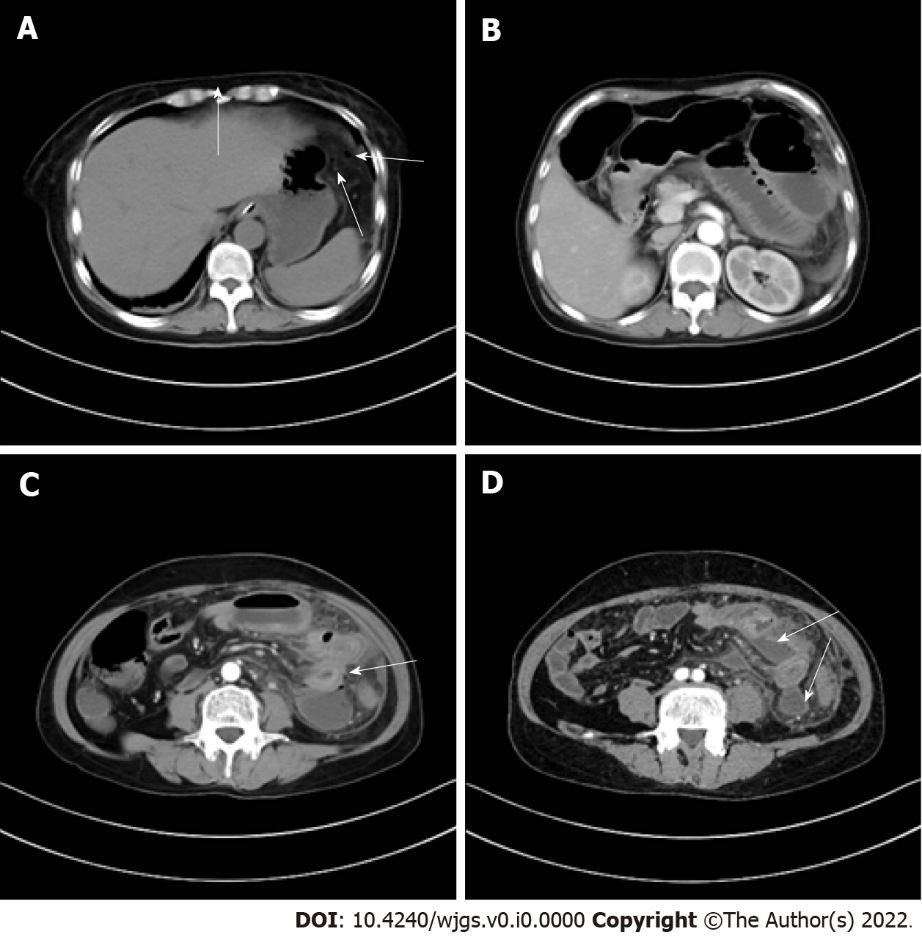 Figure 1 Preoperative computed tomography scan findings. A: There are small air bubbles scattered under the left diaphragm (indicated by white arrow); B: The small intestinal lumen in the upper left abdomen is dilated with gas and fluid accumulation, showing multiple fluid-gas level changes; C: The intestinal wall presents edematous thickening (indicated by white arrow), and the density of local mesentery increases; D: Multiple abscesses can be seen between the intestinal lumen (indicated by white arrow).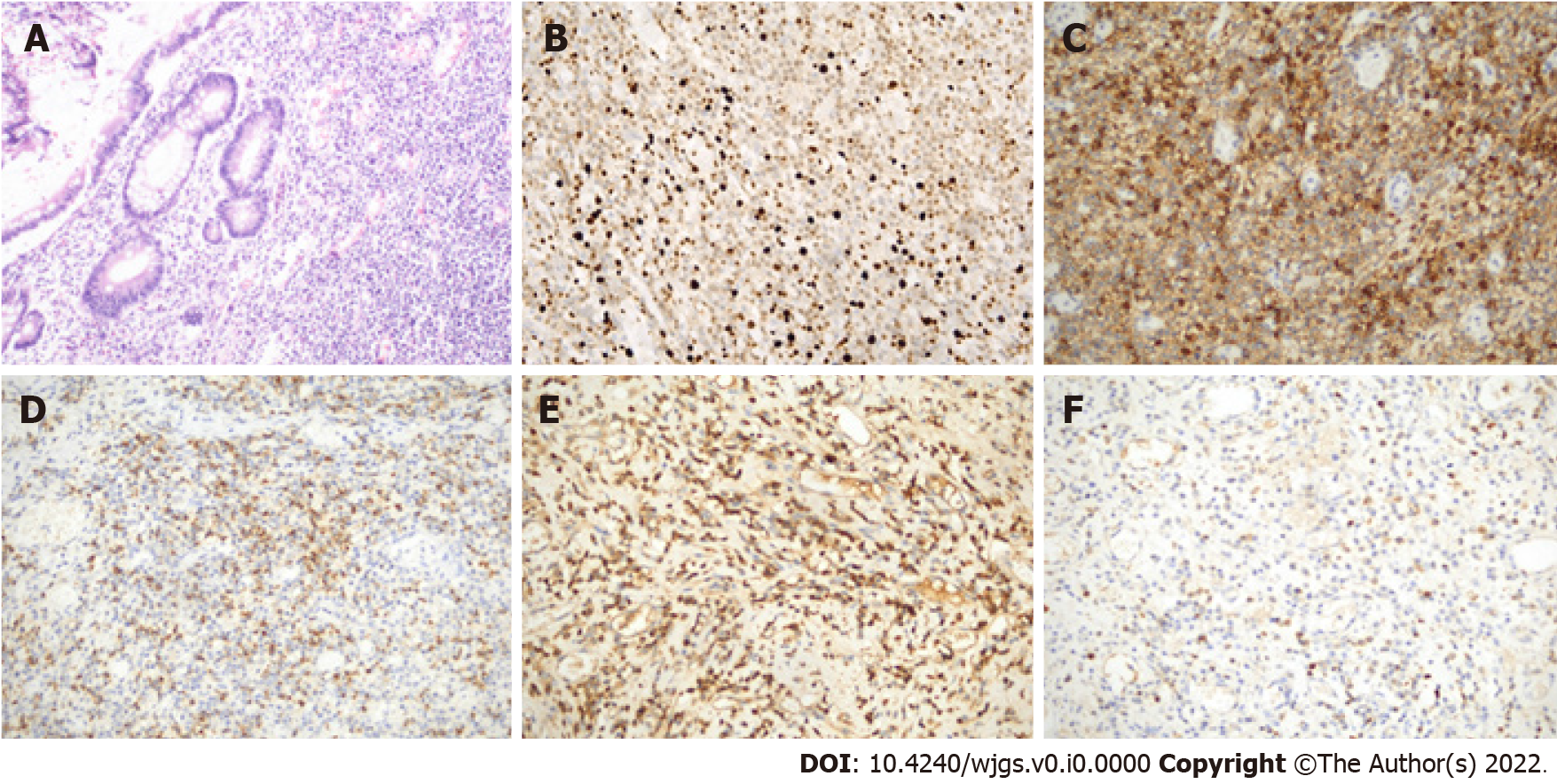 Figure 2 Histopathological examination of extramedullary plasmacytoma of small intestine. Microscopic view of the resected extramedullary plasmacytoma originating from small intestine. A: Hematoxylin and eosin staining, magnification × 100; B: Ki67, magnification × 200; C: CD38, magnification × 200; D: CD138, magnification × 200; E: Kappa, magnification × 200; F: Lambda, magnification × 200.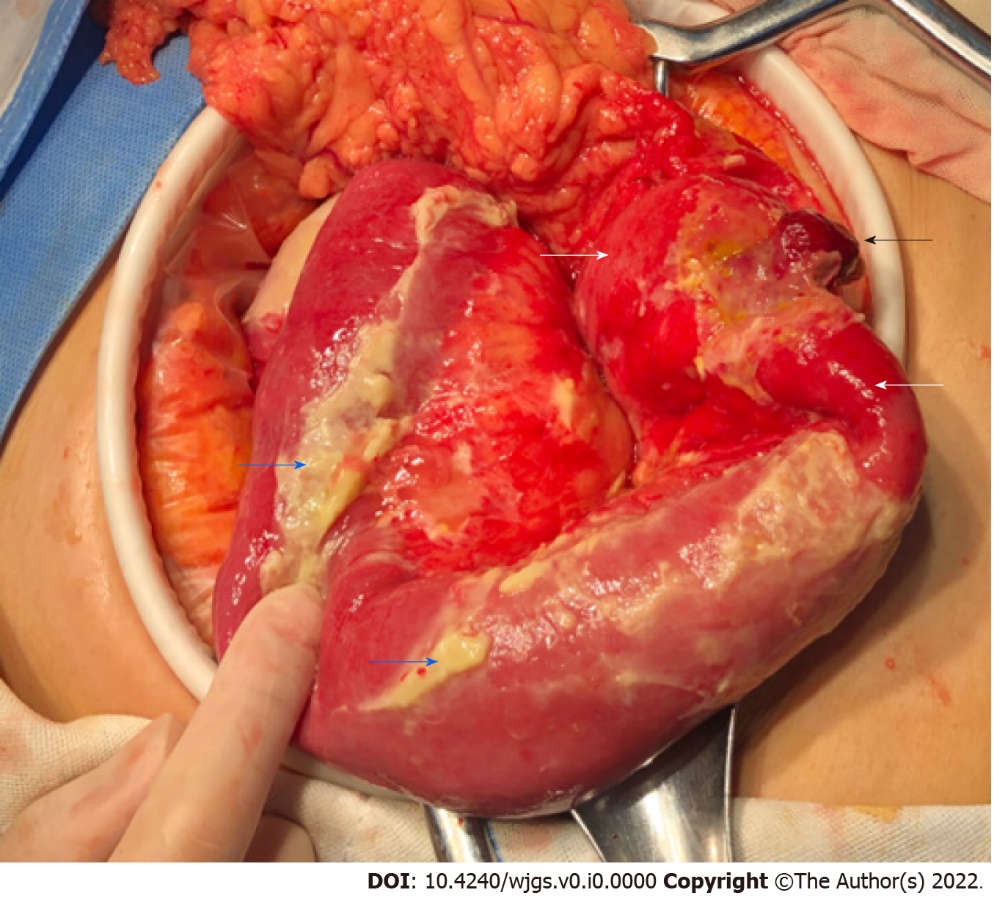 Figure 3 Intra-operative findings. The small intestinal serosa has a dark red polyp-like protrusion (black arrow) with a perforation about 0.5 cm in diameter at the top. The local intestinal wall presents hyperemia, edema and thickening (white arrow). The surface of the surrounding small intestine is covered with a large amount of purulent material (blue arrow).Table 1 Well documented case reports of primary gastrointestinal extramedullary plasmacytomaRef.AgeGenderLocationPresentationOperativeNon-operativeOutcomeKatodritou et al[17], 200868MaleStomachUpper-gastrointestinal bleedingNoneBortezomib, dexamethasoneNo recurrence 13 mo after diagnosisPark et al[18], 200950FemaleStomachNoneEndoscopic submucosal dissectionNoneNo recurrence during 12 mo follow-upKrishnamoorthy et al[19], 201057MaleStomachUpper-gastrointestinal bleedingGastrectomyNoneN/APark et al[20], 201470MaleStomachIndigestionEndoscopic submucosal resectionOral thalidomide therapyNo recurrence during 24 mo follow-upZhao et al[21], 201479MaleStomachEpigastric painSurgical resectionNoneNo recurrence during 8 mo follow-upFukuhara et al[22], 201636MaleStomachDyspnoea, fatigueTotal gastrectomy, lymphadenectomyChemotherapy and autologous peripheral blood stem-cell transplantationNo recurrence during 18 mo follow-upKang et al[23], 201678FemaleStomachEpigastric painRefusedHigh-dose dexamethasoneCompletely regressed and remission was maintained for over 1 yrTakahashi et al[24], 201664FemaleStomachLoss of appetite and reduced body weightSurgical resectionNoneNo recurrence during 36 mo follow-upOliveira et al[25], 201761MaleStomachUpper gastrointestinal bleedingEndoscopic polypectomyNoneNo recurrence during 6 yr follow-upDing et al[6], 201965MaleStomachEpigastric discomfort and massDistal gastrectomyNoneNo recurrence during 3 mo follow-upWeidenbaum et al[26], 202283FemaleStomachNoneNoneRadiation therapy, chemotherapyN/ACarneiro et al[27], 200972MaleDuodenumEpigastric pain, vomiting and weight lossResection of the fourth part of the duodenum and proximal segment of jejunumNoneNo recurrence after 12 mo follow-upAmmar et al[28], 201069FemaleDuodenumFatigue, melaenaPercutaneous transhepatic biliary drainageExtra-corporeal radiotherapyN/AYoshida et al[29], 200470FemaleIleumHigh fever, bowel obstructionCombined resection of the terminal ileum and ascending colonChemotherapyDied of cachexia 4 mo after surgeryMoriyama et al[30], 200673FemaleIleumAbdominal painLocal resection of the tumorNoneNo recurrence after 28 mo follow-upGabriel et al[31], 201462MaleIleocecumMelenaRight hemicolectomyNoneN/AZhang et al[32], 201763FemaleIleocecumEpisodic pain around the umbilicusRight hemicolectomy surgeryNoneN/AHanawa et al[7], 201963MaleIleocecumAbdominal distention and weight lossSurgically removed stenotic lesion of small intestineAnti-Crohn’s diseaseNo recurrence during 36 mo follow-upEvans et al[5], 202035MaleAppendixUpper abdominal painAppendectomyNoneAlive without evidence of diseaseDoki et al[33], 200864MaleAscending colonAggravated pain in the right lower abdomenSurgical resectionChemotherapy (recurrence)Recurrence 4 mo after surgery. Dead after 12 moZhu et al[11], 201767FemaleAscending colonAbdominal pain, and reduced gas and stool passageRefusedChemotherapyDied of agranulocytosis and sepsisHan et al[34], 201449MaleTransverse colonPeriumbilical abdominal painExtended laparoscopic left hemicolectomyNoneNo recurrence during 36 mo follow-upLee et al[35], 201345MaleDescending colonLower abdominal pain, diarrhoea, weight lossLaparoscopic extended left hemicolectomy with lymph node dissectionNoneNo recurrence during 36 mo follow-upZihni et al[36], 201454MaleDescending colonAbdominal painLeft hemicolectomy, small bowel resectionNoneDied on the thirty-fifth post-operative day due to sepsisLattuneddu et al[37], 200486MaleSigmoid colonAbdominal pain, rectal bleeding and astheniaSegmental resection of the left colon, with a complementary colecystectomyNoneNo recurrence during 6 mo follow-upJones et al[38], 200865MaleSigmoid colonDysuria, constant left lower quadrant abdominal painSigmoid colon resectionNoneN/AJones et al[38], 200857MaleSigmoid colonFatigue, hematocheziaHartmann resection of the sigmoid colonNoneDied on day 19 after surgeryMjoli et al[39], 201642MaleSigmoid colonRectal bleedingSigmoid colectomyNoneNo recurrence during 3 mo follow-upKitamura et al[40], 201877FemaleSigmoid colonLower abdominal pain, nauseaResection of the sigmoid colon, artificial anusNoneNo recurrence during 14 mo follow-upGupta et al[41], 200742MaleColon (multiple sites)Diarrhea, progressive weight loss and malaiseSubtotal colectomyAdjuvant chemotherapy (melphalan, prednisolone)No recurrence during 17 mo follow-upNakagawa et al[42], 201184FemaleCecum, rectumNoneEndoscopic mucosal resectionNoneN/AGohil et al[43], 201555MaleRectumPerianal pain, altered bowel habitsSurgical resectionAdjuvant radiotherapyNo recurrence during 17 mo follow-upBhangoo et al[44], 202182MaleRectosigmoid colonRectal bleeding and obstructionOpen sigmoid low anterior resectionRadiotherapyN/ALin et al[4], 202180MaleRectumChange of his bowel habit and inhibited defecationRadical resection of the mass by laparoscopeNoneN/AAntunes et al[45], 201061MaleAnal canalAbdominal discomfort, tenesmus, perineal painNoneRadiotherapyNo recurrence during 24 mo follow-up